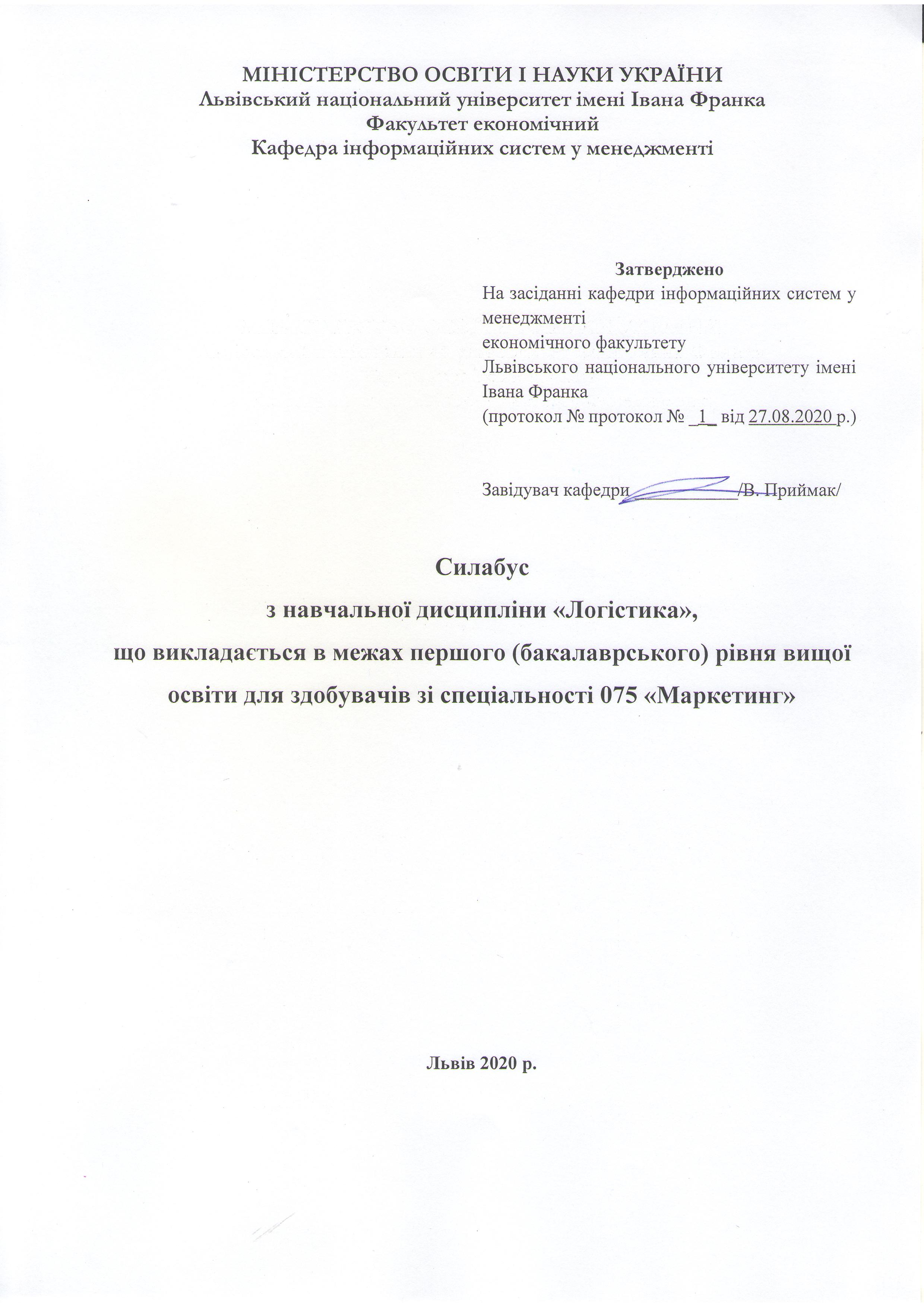 Схема курсуНазва дисципліниЛогістикаАдреса викладання дисципліним. Львів, проспект Свободи, 18Факультет та кафедра, за якою закріплена дисциплінаЕкономічний факультет, кафедра інформаційних систем у менеджментіГалузь знань, шифр та назва спеціальностігалузі знань 07 «Управління та адміністрування» спеціальності 075 «Маркетинг»Викладачі дисципліниБелз Олександра Григоврівна, кандидат економічних наук, доцент кафедри інформаційних систем у менеджментіКонтактна інформація викладачівoleksandra.belz@lnu.edu.ua, econom.lnu.edu.ua/employee/belz-o-hКонсультації з питань навчання по дисципліні відбуваютьсяКонсультації в середовищі MS Teams. Для погодження часу он-лайн консультацій слід писати на електронну пошту викладачаСторінка курсуІнформація про дисциплінуКурс розроблено таким чином, щоб надати учасникам необхідні знання для вивчення теоретичних і практичних засад з питань концепції, стратегії та практики логістикиКоротка анотація дисципліниДисципліна «Логістика» є вибірковою дисципліною з спеціальності 075 «Маркетинг» для освітньої програми підготовки бакалаврів, яка викладається в 7 семестрі в обсязі 4 кредити (за Європейською Кредитно-Трансферною Системою ECTS)Мета та цілі дисципліниМетою вивчення дисципліни «Логістика» є формування системних знань і розуміння концептуальних основ логістикиЛітература для вивчення дисципліниБазоваБелз О. Г. Методичні рекомендації до виконання лабораторних робіт з курсу «Логістика» для студентів галузі знань 0305 «Економіка і підприємництво» напряму підготовки 6.030507 «Маркетинг» / О. Г. Белз. – Львів, економічний факультет Львівського національного університету імені Івана Франка, 2017. – 44 с.Гурч Л. М. Логістика: Навч. посібник для студ. вищ. навч. закл. / Л. М. Гурч. – К.: ДП: «Видавничий дім «Персонал», 2008. – 560 с.Заборська К. Основи логістики: навчальний посібник / К. Заборська, Л. Е. Жуковська – Одеса: ОНАЗім. О. С. Попова, 2011. – 216 с.Кальченко А. Г. Логістика / А. Г. Кальченко. – К.: КНЕУ, 2006. – 284 с.Кальченко А. Г. Логістика: навч. посіб. / А. Г. Кальченко. - К.: КНЕУ,  2002. – 148 с. Ковтун К. М. Основи логістики / К. М. Ковтун, Н. Ю. Шеремет. – Донецьк: Вид. НГУ, 2002. – 118 с.Крикавський Є. В. Логістика. Основи теорії: Підручник / Є. В. Крикавський. – Львів: НУ: «Львівська політехніка», Інтелект-Захід, 2006. – 456 с.Крикавський Є. В. Логістика: компендіум і практикум: Навч. посібник / Є. В. Крикавський, Н. І. Чухрай, Н. В. Чорнопильська. – К.: Кондор, 2006. – 340 с.Окландер М. А. Логістика: Підручник / М. А. Окландер. – К.: Центр учбової літератури, 2008. – 346 с.Тюріна Н. М. Логістика: Навч. посіб. / Н. М.Тюріна, І. В. Гой, І. В. Бабій. – К.: «Центр учбової літератури», 2015. – 392 с.Юринець В. Є. Основи логістики: Навч. пос. / В. Є. Юринець. – Львів: Видавничий центр ЛНУ імені Івана Франка, 2012. – 211 с.ДопоміжнаБелз О. Г. Визначення економічного розміру замовлення підприємствами роздрібної торгівлі // Вісник Львівського університету. Серія економічна. – 2015. – Вип. 52. – С.27-31.Василенко В. О. Виробничий (операційний) менеджмент: Навч. посібник / В. О. Василенко, Т. І. Ткаченко. – К.: ЦУЛ, 2003. – 532 с.Власова Н. О. Формування ефективної закупівельної політики підприємств роздрібної торгівлі: Навч. посібник / Н. О. Власова, Ю. В. Пономарьова. – Харків, 2003. – 144 с.Дмитриченко М. Ф. Транспортні технології в системах логістики: Підручник / М. Ф. Дмитриченко, П. Р. Левковець, А. М. Ткаченко, О. С. Ігнатенко, Л. Г. Зайончик, І. М. Статник. – К.: ІНФОРМАВТОДОР. 2007. – 676 с.Ковтун К. М. Основи логістики / К. М. Ковтун, Н. Ю. Шеремет. – Донецьк: Вид. НГУ, 2002. – 118 с.Логістика: навч. посіб. / О. М. Тридід, Г. М. Азаренкова, С. В. Мішина, І. І. Борисенко. – К.: Знання, 2008. – 566 с. Мате Э. Логистика / Мате Э., Тискье Д.; – пер. с франц. под ред. В. Куприенко. – СПб.: Изд. Дом «Нева»; – М.: «ОЛМА-ПРЕСС Инвест», 2003. – 128 с. Модели и методы теории логистики: учеб. пособ.; под ред.  В. С. Лукинского. – СПб.: Питер, 2007. – 448 с. Моисеева .К. Экономические основы логистики:  [учебник] / Моисеева .К. – М.: ИНФРА - М. 2008. – 528 с. Пономарьова Ю. В. Логістика: навч. посіб. / Пономарьова Ю. В. – [2-ге вид. переб. тадоп.] – К.: Центр навчальної літератури, 2005. – 328 с. Пономарьова Ю. В., Марченко І. М. Сучасний підхід до класифікації товарних запасів // Економіка: проблеми теорії та практики: з6. наук. праць. – Дніпропетровськ: ДНУ, 2004. - № 193. – С 663-670. Пономарьова Ю. В.  Оцінка ефективності логістичної системи // Економіка: проблеми теорії та практики: з6. наук, праць. – Дніпропетровськ: ДНУ, 2004. – № 188. – С 97-101. Пономарьова Ю. В. Логістичні витрати як основний критерій  ефективності логістичної системи // Вісник Національного технічного університету «Харківський політехнічний інститут": з6. наук. праць. – Вип. 20. - Харків: НТУ «ХПГ", 2003. – С 114-117. Харрісон А. Управіління логістикою: Розробка стратегій логістичних операцій / Харрісон Алан, Ван Хоук Ремко; [пер. з англ. В. А. Сомило]. – Дніпропетровськ: Баланс Бізнес Букс, 2007. – 368 с.Чухрай Н. Логістичне обслуговування: Підручник / Н. Чухрай. – Львів: НУ «Львівська політехніка», 2006. – 292 с.Обсяг курсу120 годин, з них: 32 години лекцій, 16 годин лабораторних занять та 72 години самостійної роботиОчікувані результати навчанняПісля завершення цього курсу студент буде: Знати: поняття логістики, матеріального потоку, логістичних операцій; логістичних функцій; логістичних систем та логістичних ланцюгів; об’єкти логістики; етапи розвитку логістики; головні положення концепції логістики; показники, що характеризують матеріальні потоки; властивості логістичних систем; основні поняття закупівельної логістики; задачі закупівельної логістики; поняття виробничої логістики; порівняння традиційної і логістичної концепції організації виробництва; підходи до управління матеріальними потоками у виробничій логістиці. сутність розподільчої логістики; канали розподілу в логістиці; сутність і завдання транспортної логістики; інформаційні потоки у логістиці; принципи організації логістичної інформації;  поняття матеріальних запасів, причини їх створення; види матеріальних запасів; системи управління матеріальними запасами; основні проблеми забезпечення ефективності складування; значення і сутність логістичного сервісу; показники стану обслуговування; підходи до оцінки ефективності логістичної системиВміти: проводити прогнозування величини матеріалопотоку; використовувати різноманітні методи логістичних утворень; проводити управління матеріалопотоком та інформаційним потоком; оптимізувати план виготовлення виробів; проводити побудування логістичних систем; визначати витрати на доставку різних вантажів автомобільним транспортом; виявляти найбільш впливові фактори на результати розподільчої логістики; прогнозувати внутрішньовиробничі логістичні операції відповідно до місця їх прикладення; навчитися оцінювати ефективність логістичних рішеньКлючові словаЛогістика, матеріальний потік, матеріальні запаси, логістичні операції, логістичні функції, логістичні системи, закупівельна логістика, система постачання «точно у термін», виробнича логістика, «штовхаюча» система, «тягнуча» система, концепція МRР, система KANBAN, система «Оптимізована виробнича технологія», логістична концепція «худе виробництво», розподільча логістика, маркетингова логістика, збутова логістика, канал розподілу, торгові посередники, розподільчий центр, транспортна логістика, інформаційна логістика, системи управління запасами з фіксованим розміром замовлення, системи управління запасами з фіксованою періодичністю замовлення, системи управління запасами з визначеною періодичністю поповнення запасів до установленого рівня, системи управління запасами «мінімум-максимум», системи управління запасами VMI, логістичний сервіс, логістичні витратиФормат курсуОчнийТемиПодано у Схемі курсуПідсумковий контроль, формаЗалік в кінці семеструПререквізитиВивчення дисципліни «Логістика» забезпечується отриманими знаннями з курсів: «Інформатика», «Основи економічної науки», «Мікроекономіка», «Макроекономіка», «Вища математика»Навчальні методи та техніки, які будуть використовуватися під час викладання курсуЛекції з використанням презентацій, демонстрація роботи з програмними системамиНеобхідне обладнанняВивчення курсу потребує використання такого програмного забезпечення: Deductor Studio Academic, Microsoft ExcelКритерії оцінювання (окремо для кожного виду навчальної діяльності)Оцінювання проводиться за 100-бальною шкалою. Бали нараховуються за наступним співвідношенням: • лабораторні: 50% семестрової оцінки; максимальна кількість балів 50• контрольні заміри (модулі): 50% семестрової оцінки; максимальна кількість балів 50Підсумкова максимальна кількість балів – 100Питання до заліку чи екзамену.Термін «логістика» у перекладі з інших мов означає:Логістика у широкому розумінні – це:Логістика у вузькому розумінні – це:Об'єкти логістики – це:У логістиці основні (матеріальні) потоки – це:У логістиці супутні потоки – це:Головна мета логістики:Умови досягнення головної мети логістики:Скільки виокремлюють етапів розвитку логістики?Перший етап розвитку логістики припадає на:Другий етап розвитку логістики припадає на:Третій етап розвитку логістики припадає на:Особливості першого етапу розвитку логістики:Особливості другого етапу розвитку логістики:Особливості третього етапу розвитку логістики:Головні положення концепції логістики:Логістику класифікують:За масштабами розроблюваних проблем логістику поділяють на: За характером зон управління логістику поділяють на: За характером господарської діяльності логістику поділяють на: Макрологістика охоплює проблеми:Мікрологістика охоплює проблеми:Зовнішня логістика охоплює проблеми:Внутрішня логістика охоплює проблеми:Матеріальний потік – це:Елементарний матеріальний потік – це:Інтегральний матеріальний потік – це:Загальний матеріальний потік – це:Стани матеріального потоку:Матеріальні запаси – це:Основними показниками, що характеризують матеріальні потоки, є:Напруженість матеріального потоку – це:Потужність матеріального потоку – це:Матеріальні потоки класифікують:По відношенню до логістичної системи матеріальні потоки класифікують на:За призначенням матеріальні потоки класифікують на:За ритмічністю матеріальні потоки класифікують на:Залежно від предмета вивчення матеріальні потоки класифікують на:Зовнішній матеріальний потік – це:Внутрішній матеріальний потік – це:Вхідний матеріальний потік – це:Вихідний матеріальний потік – це:Неперервний матеріальний потік – це:Дискретний матеріальний потік – це:Бліц-потік – це:Продуктовий  матеріальний потік – це:Операційний матеріальний потік – це:Ділянковий матеріальний потік – це:Системний матеріальний потік – це:Управління матеріальними потоками передбачає визначення параметрів траєкторії переміщення матеріалів, до яких належать:Логістична операція – це:Логістичні операції класифікують:Логістичні операції з матеріальними потокам – це:Логістичні операції з інформаційними потокам – це:За природою матеріального потоку логістичні операції класифікують:По відношенню до логістичної системи логістичні операції класифікують:За характером виконання робіт логістичні операції класифікують:За переходом права власності на товар логістичні операції класифікують:За спрямованістю логістичні операції класифікують:Зовнішні логістичні операції – це:Внутрішні логістичні операції – це:Логістичні операції з доданою вартістю – це:Логістичні операції з доданою вартістю – це:Односторонні логістичні операції – це:Двосторонні логістичні операції – це:Прямі логістичні операції – це:Зворотні логістичні операції – це:Логістична функція – це:До основних логістичних функцій належать:До додаткових логістичних функцій належать:Логістична система – це:Логістичний ланцюг – це:Властивості логістичних систем:Складність логістичної системи – це:Ієрархічність логістичної системи – це:Цілісність логістичної системи – це:Структурованість логістичної системи – це:Рухливість логістичної системи – це:Адаптивність логістичної системи – це:Логістичні системи класифікують:За ознакою просторового обмеження логістичні систем поділяють на:Залежно від виду логістичних ланцюгів логістичні систем поділяють на:Макрологістична система – це:Мікрологістична система – це:Логістична система з прямими зв'язками – це:Ешелонована (багаторівнева) логістична система  – це:Гнучка логістична система  – це:Виділяють такі макрологістичні системи:Основні підсистеми макрологістичної системи: Основні підсистеми мікрологістичної системи: Закупівельна логістика – це:Заготівельна логістика – це:Логістика постачання – це:Для забезпечення підприємства предметами праці необхідно вирішити завдання:Для забезпечення підприємства предметами праці необхідно виконати роботи:Завдання «зробити або купити» (задача МОВ, Make-or-Buy Problem) – це:У задачі МОВ («зробити або купити») такі чинники сприяють прийняттю рішення «за закупівлю»:У задачі МОВ («зробити або купити») такі чинники сприяють прийняттю рішення «за власне виробництво»:Етапи вибору постачальників:Методи пошуку постачальників:Методи оцінки постачальників:Розвиток постачальника – це:Показник «оптимальний (економічний) розмір замовлення» забезпечує мінімальне значення суми двох логістичних складових:  Систему постачання «точно у термін» ще називають:Система постачання «точно у термін» – це:Переваги концепції «точно у термін»: Переваги концепції «точно у термін»: Недоліки концепції «точно у термін»: Особливості концепції «точно у термін»: Особливості концепції «точно у термін»: Особливості концепції «точно у термін»: Виробнича логістика – це:Особливості логістичної концепції організації виробництва:Особливості логістичної концепції організації виробництва:Підходи до управління матеріальними потоками у рамках внутрішньовиробничих логістичних систем: «Штовхаюча» система – це:«Тягнуча» система – це:Концепція МRР – це:Система KANBAN належить до систем:Система «Оптимізована виробнича технологія» (OPT) належить до систем:Логістична концепція «худе виробництво» (LP) – це:Розподільча логістика – це:Маркетингова логістика – це:Збутова логістика – це:Завдання розподільчої логістики на мікрорівні (на рівні підприємства): Завдання розподільчої логістики на макрорівні: Основні типи збутової діяльності: Канал розподілу – це:Розподільча мережа – це:Довжина каналу розподілу визначається:Канали розподілу можуть бути: Типи торгових посередників у каналах розподілу:Дилери – це:Дистриб'ютори – це:Комісіонери – це:Агенти – це:Розподільчий центр – це:Існують такі стратегії розташування розподільчих складів: Існують такі методи вибору варіанта розміщення розподільчих центрів:Метод повного перебору передбачає:Евристичний метод передбачає:Метод визначення центру ваги передбачає:Метод пробної точки передбачає:Транспортна логістика вирішує комплекс завдань, пов'язаних із:Існують такі основні види транспорту: Виділяють такі основні фактори, які впливають на вибір виду транспорту: Унімодальне транспортування – це:Інтермодальне транспортування – це:Переваги залізничного виду транспорту:Недоліки залізничного виду транспорту:Переваги морського виду транспорту:Недоліки морського виду транспорту:Переваги річкового виду транспорту:Недоліки річкового виду транспорту:Переваги автомобільного виду транспорту:Недоліки автомобільного виду транспорту:Переваги повітряного виду транспорту:Недоліки повітряного виду транспорту:Переваги трубопровідного виду транспорту:Недоліки трубопровідного виду транспорту:Загальний тариф на залізничному транспорті – це:Винятковий тариф на залізничному транспорті – це:Пільговий (знижений) тариф на залізничному транспорті – це:Місцевий тариф на залізничному транспорті – це:Повагонний тариф на залізничному транспорті – це:Тариф на перевезення вантажів дрібними й малотоннажними відправленнями на залізничному транспорті – це:Контейнерний тариф на залізничному транспорті – це:Потонний тариф на залізничному транспорті – це:На автомобільному транспорті існують такі тарифні схеми: Інформаційна логістика вирішує комплекс завдань, пов'язаних із:Інформаційний потік – це:Зовнішній інформаційний потік – це такий, що:Внутрішній інформаційний потік – це такий, що:Горизонтальний інформаційний потік – це такий, що:Вертикальний інформаційний потік – це такий, що:Принцип повноти і придатності інформації для користувача передбачає, що:Принцип своєчасності передбачає, що:Принцип орієнтованості передбачає, що:Принцип гнучкості передбачає, що:Принцип придатності формату даних передбачає, що:Інформаційні системи поділяють на такі підсистеми: Функціональна підсистема складається з:Забезпечувальна підсистема складається з:Планові інформаційні системи – це такі, що:Диспозитивні (диспетчерські) інформаційні системи – це такі, що:Виконавчі (оперативні) інформаційні системи – це такі, що:Матеріальні запаси – це:Основними причинами створення матеріальних запасів є: Основними причинами створення матеріальних запасів є: Запаси в постачанні – це:Виробничі запаси – це:Товарні (збутові) запаси – це:Транспортні запаси (запаси в дорозі, транзитні запаси) – це:Запаси важкої переробки – це:Максимальний запас – це:Граничний запас – це:Гарантійний запас – це:Поточний запас – це:Система управління запасами – це:Особливості системи управління запасами з фіксованим розміром замовлення:Особливості системи управління запасами з фіксованою періодичністю замовлення:Особливості системи управління запасами з визначеною періодичністю поповнення запасів до установленого рівня:Особливості системи управління запасами «мінімум-максимум»:Особливості системи управління запасами VMI («запаси, що управляються продавцем»):Головні функції складів: Склади буферних запасі призначені для:Склади перевалки вантажів (термінали)призначені для:Склади комісіонування призначені для:Склади зберігання призначені для:Головні переваги власного складу: Головні переваги власного складу: Головні переваги складів загального користування: Головні переваги складів загального користування: У логістичній системі упакування виконує такі основні функції: Основні типи упакування у логістиці: У логістиці процес контейнеризації – це:Логістичний сервіс – це:Послуги передпродажного характеру – це:Логістичні послуги в процесі реалізації – це:До послуг передпродажного характеру належать такі роботи:До логістичні послуги в процесі реалізації належать такі роботи:До послуг післяпродажного характеру належать такі роботи:Жорсткий сервіс включає послуги, що:М’який сервіс включає послуги, що:Прямий сервіс включає послуги, що:Непрямий сервіс включає послуги, що:Принципи логістичного сервісу:Принцип обов'язковості пропозиції означає, що:Принцип необов'язковості використання означає, що:Принцип еластичності означає, що:Принцип зручності означає, що:Принцип раціональної цінової політики означає, що:Принцип інформаційної віддачі означає, що:Стан обслуговування характеризується такими групами індикаторів: Індикатор стану обслуговування «корисність» відображає:Показник оперативності стану обслуговування «логістичний цикл» відображає:Показник оперативності стану обслуговування «гнучкість системи розподілу» відображає:Показник оперативності стану обслуговування «усунення некоректного управління» відображає:Індикатор стану обслуговування «оперативність» оцінюється такими показниками: Індикатор стану обслуговування «якість» оцінюється такими показниками: Критерії оцінки ефективності логістичної системи: Критерій оцінки ефективності логістичної системи «витрати» визначається такими показниками:Критерій оцінки ефективності логістичної системи «задоволення споживачів/якість» визначається такими показниками:Критерій оцінки ефективності логістичної системи «час виконання замовлення» визначається такими показниками:Критерій оцінки ефективності логістичної системи «використання активів» визначається такими показниками:Критерій оцінки ефективності логістичної системи «використання активів» визначається такими показниками:Досконале замовлення – це організація роботи, яка відповідає таким нормативам: Якість продукції характеризують: До складу логістичних витрат входять:Витрати на постачання визначають такі складові:Витрати на постачання визначають такі складові:Витрати на організацію та управління виробництвом визначають такі складові:Витрати на організацію та управління виробництвом визначають такі складові:Витрати на розподіл визначають такі складові:Витрати на розподіл визначають такі складові:Витрати на транспортування визначають такі складові:Витрати на транспортування визначають такі складові:Витрати на утримання складів і зберігання запасів визначають такі складові:Витрати на утримання складів і зберігання запасів визначають такі складові:Витрати на утримання складів і зберігання запасів визначають такі складові:Витрати на підтримку підсистеми інформаційного забезпечення визначають такі складові:ОпитуванняАнкету-оцінку з метою оцінювання якості курсу буде надано по завершенню курсуТиж.Тема, план, короткі тезиФорма діяльності (заняття)ЛітератураЗавдання, годТермін виконання1Тема 1. Логістика як інструмент ринкової економіки1.	Походження терміну «логістика». 2.	Поняття логістики. 3.	Об’єкти логістики. 4.	Мета логістики. 5.	Етапи розвитку логістики. 6.	Головні положення концепції логістики. Види логістики.лекціяЗаборська К. Основи логістики: навчальний посібник / К. Заборська, Л. Е. Жуковська – Одеса: ОНАЗім. О. С. Попова, 2011. – 216 с.Тюріна Н. М. Логістика: Навч. посіб. / Н. М.Тюріна, І. В. Гой, І. В. Бабій. – К.: «Центр учбової літератури», 2015. – 392 с.Дослідити генезис логістики в Україні, 4 год.7 днів1Закупівельна логістикалабораторна роботаБелз О. Г. Методичні рекомендації до виконання лабораторних робіт з курсу «Логістика» для студентів галузі знань 0305 «Економіка і підприємництво» напряму підготовки 6.030507 «Маркетинг» / О. Г. Белз. – Львів, економічний факультет Львівського національного університету імені Івана Франка, 2017. – 44 с.Розробити структуру сховища даних для задачі обліку реалізації товарів та наповнити сховище контрольними даними, 2 год.7 днів2Тема 2. Матеріальні потоки та логістичні операції1.	Поняття матеріального потоку. 2.	Стани матеріального потоку. 3.	Показники, що характеризують матеріальні потоки. 4.	Види матеріальних потоків. 5.	Логістичні операції. 6.	Види логістичних операцій. 7.	Логістичні функції.лекція1.	Заборська К. Основи логістики: навчальний посібник / К. Заборська, Л. Е. Жуковська – Одеса: ОНАЗім. О. С. Попова, 2011. – 216 с.2.	Тюріна Н. М. Логістика: Навч. посіб. / Н. М.Тюріна, І. В. Гой, І. В. Бабій. – К.: «Центр учбової літератури», 2015. – 392 с.Дослідити можливі логістичні функції промислових підприємств, 4 год.7 днів3Тема 3. Логістичні системи та логістичні ланцюги1.	Поняття логістичних систем та логістичних ланцюгів. 2.	Властивості логістичних систем. Види логістичних систем.лекція1.	Заборська К. Основи логістики: навчальний посібник / К. Заборська, Л. Е. Жуковська – Одеса: ОНАЗім. О. С. Попова, 2011. – 216 с.2.	Тюріна Н. М. Логістика: Навч. посіб. / Н. М.Тюріна, І. В. Гой, І. В. Бабій. – К.: «Центр учбової літератури», 2015. – 392 с.Проаналізувати основні компоненти логістичної системи, 4 год.7 днів3Закупівельна логістикалабораторна роботаБелз О. Г. Методичні рекомендації до виконання лабораторних робіт з курсу «Логістика» для студентів галузі знань 0305 «Економіка і підприємництво» напряму підготовки 6.030507 «Маркетинг» / О. Г. Белз. – Львів, економічний факультет Львівського національного університету імені Івана Франка, 2017. – 44 с.Спрогнозувати потребу товарів на наступний період, 2 год.7 днів4Тема 4. Закупівельна логістика1.	Основні поняття закупівельної логістики. 2.	Завдання «зробити або купити».лекція1.	Заборська К. Основи логістики: навчальний посібник / К. Заборська, Л. Е. Жуковська – Одеса: ОНАЗім. О. С. Попова, 2011. – 216 с.2.	Тюріна Н. М. Логістика: Навч. посіб. / Н. М.Тюріна, І. В. Гой, І. В. Бабій. – К.: «Центр учбової літератури», 2015. – 392 с.Дослідити переваги та недоліки моделі Р. Вілсона, 2 год.7 днів5Тема 4. Закупівельна логістика1.	Вибір постачальника. 2.	Визначення економічного розміру замовлення. 3.	Система постачань «точно у термін» в закупівельній логістиці.лекція1.	Заборська К. Основи логістики: навчальний посібник / К. Заборська, Л. Е. Жуковська – Одеса: ОНАЗім. О. С. Попова, 2011. – 216 с.2.	Тюріна Н. М. Логістика: Навч. посіб. / Н. М.Тюріна, І. В. Гой, І. В. Бабій. – К.: «Центр учбової літератури», 2015. – 392 с.Дослідити переваги та недоліки системи постачань «точно у термін», 2 год.7 днів5Закупівельна логістикалабораторна роботаБелз О. Г. Методичні рекомендації до виконання лабораторних робіт з курсу «Логістика» для студентів галузі знань 0305 «Економіка і підприємництво» напряму підготовки 6.030507 «Маркетинг» / О. Г. Белз. – Львів, економічний факультет Львівського національного університету імені Івана Франка, 2017. – 44 с.Визначити економічний розмір замовлення, 2 год.7 днів6Тема 5. Виробнича логістика1.	Поняття виробничої логістики. 2.	Традиційна і логістична концепція організації виробництва. 3.	Ефективність застосування методів логістичного менеджменту. 4.	Організаційна структура логістики на підприємстві.лекція1.	Заборська К. Основи логістики: навчальний посібник / К. Заборська, Л. Е. Жуковська – Одеса: ОНАЗім. О. С. Попова, 2011. – 216 с.2.	Тюріна Н. М. Логістика: Навч. посіб. / Н. М.Тюріна, І. В. Гой, І. В. Бабій. – К.: «Центр учбової літератури», 2015. – 392 с.Дослідити переваги та недоліки традиційної і логістичної концепції організації виробництва, 2 год.7 днів7Тема 5. Виробнича логістика1.	Підходи до управління матеріальними потоками у виробничій логістиці. 2.	Логістична концепція «MRP». 3.	Мікрологістична система KANBAN. 4.	Мікрологістична концепція «Худе виробництво».лекція1.	Заборська К. Основи логістики: навчальний посібник / К. Заборська, Л. Е. Жуковська – Одеса: ОНАЗім. О. С. Попова, 2011. – 216 с.2.	Тюріна Н. М. Логістика: Навч. посіб. / Н. М.Тюріна, І. В. Гой, І. В. Бабій. – К.: «Центр учбової літератури», 2015. – 392 с.Дослідити особливості функціонування мікрологістичної концепції «Оптимізована виробнича технологія», 2 год.7 днів7Виробнича логістикалабораторна роботаБелз О. Г. Методичні рекомендації до виконання лабораторних робіт з курсу «Логістика» для студентів галузі знань 0305 «Економіка і підприємництво» напряму підготовки 6.030507 «Маркетинг» / О. Г. Белз. – Львів, економічний факультет Львівського національного університету імені Івана Франка, 2017. – 44 с.Розв’язати задачу оптимізації виробничого плану, 2 год.7 днів8Тема 6. Розподільча логістика1.	Сутність розподільчої логістики. 2.	Канали розподілу в логістиці. 3.	Функціональний цикл у фізичному розподілі. 4.	Організація діяльності структурних підрозділів, відповідальних за збут.лекція1.	Заборська К. Основи логістики: навчальний посібник / К. Заборська, Л. Е. Жуковська – Одеса: ОНАЗім. О. С. Попова, 2011. – 216 с.2.	Тюріна Н. М. Логістика: Навч. посіб. / Н. М.Тюріна, І. В. Гой, І. В. Бабій. – К.: «Центр учбової літератури», 2015. – 392 с.Дати порівняльну характеристику каналів розподілу в логістиці, 4 год.7 днів9Тема 6. Розподільча логістика1.	Логістичні посередники у каналах розподілу. 2.	Розподільчі центри у логістичних ланцюгах. 3.	Побудова системи розподілу.лекція1.	Заборська К. Основи логістики: навчальний посібник / К. Заборська, Л. Е. Жуковська – Одеса: ОНАЗім. О. С. Попова, 2011. – 216 с.2.	Тюріна Н. М. Логістика: Навч. посіб. / Н. М.Тюріна, І. В. Гой, І. В. Бабій. – К.: «Центр учбової літератури», 2015. – 392 с.Привести приклади та дати порівняльну характеристику розподільчих центрів, 4 год.7 днів9Виробнича логістикалабораторна роботаБелз О. Г. Методичні рекомендації до виконання лабораторних робіт з курсу «Логістика» для студентів галузі знань 0305 «Економіка і підприємництво» напряму підготовки 6.030507 «Маркетинг» / О. Г. Белз. – Львів, економічний факультет Львівського національного університету імені Івана Франка, 2017. – 44 с.Розв’язати задачу оптимізації розподілу виробничих потужностей, 4 год.7 днів10Тема 7. Транспортна логістика1.	Сутність і завдання транспортної логістики. 2.	Вибір виду транспортного засобу. 3.	Транспортні тарифи.лекція1.	Заборська К. Основи логістики: навчальний посібник / К. Заборська, Л. Е. Жуковська – Одеса: ОНАЗім. О. С. Попова, 2011. – 216 с.2.	Тюріна Н. М. Логістика: Навч. посіб. / Н. М.Тюріна, І. В. Гой, І. В. Бабій. – К.: «Центр учбової літератури», 2015. – 392 с.Охарактеризувати особливості транспортних тарифів, 3 год.7 днів11Тема 8. Інформаційна логістика1.	Інформаційні потоки у логістиці. 2.	Принципи організації логістичної інформації. 3.	Логістичні інформаційні системи.лекція1.	Заборська К. Основи логістики: навчальний посібник / К. Заборська, Л. Е. Жуковська – Одеса: ОНАЗім. О. С. Попова, 2011. – 216 с.2.	Тюріна Н. М. Логістика: Навч. посіб. / Н. М.Тюріна, І. В. Гой, І. В. Бабій. – К.: «Центр учбової літератури», 2015. – 392 с.Дати порівняльну характеристику логістичних інформаційних систем, 4 год.7 днів11Транспортна логістикалабораторна роботаБелз О. Г. Методичні рекомендації до виконання лабораторних робіт з курсу «Логістика» для студентів галузі знань 0305 «Економіка і підприємництво» напряму підготовки 6.030507 «Маркетинг» / О. Г. Белз. – Львів, економічний факультет Львівського національного університету імені Івана Франка, 2017. – 44 с.Розв’язати задачу оптимізації транспортних перевезень, 4 год.7 днів12Тема 9. Логістика запасів1.	Матеріальні запаси, причини їх створення. 2.	Види матеріальних запасів. 3.	Системи управління матеріальними запасами.лекція1.	Заборська К. Основи логістики: навчальний посібник / К. Заборська, Л. Е. Жуковська – Одеса: ОНАЗім. О. С. Попова, 2011. – 216 с.2.	Тюріна Н. М. Логістика: Навч. посіб. / Н. М.Тюріна, І. В. Гой, І. В. Бабій. – К.: «Центр учбової літератури», 2015. – 392 с.Дати порівняльну характеристику систем управління матеріальними запасами, 2 год.7 днів13Тема 9. Логістика запасів1.	Аналіз ABC-XYZ в управлінні матеріальними запасами. 2.	«Запаси, що управляються продавцем» (VMI).лекція1.	Заборська К. Основи логістики: навчальний посібник / К. Заборська, Л. Е. Жуковська – Одеса: ОНАЗім. О. С. Попова, 2011. – 216 с.2.	Тюріна Н. М. Логістика: Навч. посіб. / Н. М.Тюріна, І. В. Гой, І. В. Бабій. – К.: «Центр учбової літератури», 2015. – 392 с.Дослідити переваги та недоліки логістичної концепції VMI, 2 год.7 днів13Логістика запасівлабораторна роботаБелз О. Г. Методичні рекомендації до виконання лабораторних робіт з курсу «Логістика» для студентів галузі знань 0305 «Економіка і підприємництво» напряму підготовки 6.030507 «Маркетинг» / О. Г. Белз. – Львів, економічний факультет Львівського національного університету імені Івана Франка, 2017. – 44 с.Побудувати матрицю ABC-XYZ-аналізу в OLAP-системі Deductor StudioAcademic, 3 год.7 днів14Тема 10. Логістична організація складських процесів1.	Склади та їх функції. 2.	Основні проблеми забезпечення ефективності складування. 3.	Логістичний процес на складі. 4.	Упакування як засіб підвищення ефективності логістичних складських процесів.лекція1.	Заборська К. Основи логістики: навчальний посібник / К. Заборська, Л. Е. Жуковська – Одеса: ОНАЗім. О. С. Попова, 2011. – 216 с.2.	Тюріна Н. М. Логістика: Навч. посіб. / Н. М.Тюріна, І. В. Гой, І. В. Бабій. – К.: «Центр учбової літератури», 2015. – 392 с.Охарактеризувати типові системи складування та системи організації переробки вантажів, 4 год.7 днів15Тема 11. Логістичний сервіс1.	Значення і сутність логістичного сервісу. 2.	Показники стану обслуговування. 3.	Формування підсистеми логістичного сервісу. 4.	Алгоритм логістичного сервісу підприємства. 5.	Параметри і характеристика логістичного обслуговування.лекція1.	Заборська К. Основи логістики: навчальний посібник / К. Заборська, Л. Е. Жуковська – Одеса: ОНАЗім. О. С. Попова, 2011. – 216 с.2.	Тюріна Н. М. Логістика: Навч. посіб. / Н. М.Тюріна, І. В. Гой, І. В. Бабій. – К.: «Центр учбової літератури», 2015. – 392 с.Дати порівняльну характеристику головних показників стану обслуговування, 3 год.7 днів15Логістика запасівлабораторна роботаБелз О. Г. Методичні рекомендації до виконання лабораторних робіт з курсу «Логістика» для студентів галузі знань 0305 «Економіка і підприємництво» напряму підготовки 6.030507 «Маркетинг» / О. Г. Белз. – Львів, економічний факультет Львівського національного університету імені Івана Франка, 2017. – 44 с.Побудувати асоціативні правила та сформувати маркетингові стратегії в OLAP-системі Deductor Studio Academic, 3 год.7 днів16Тема 12. Ефективність логістичної системи1.	Ефективність логістичної системи, підходи до її оцінки. 2.	Управління логістичними витратами.лекція1.	Заборська К. Основи логістики: навчальний посібник / К. Заборська, Л. Е. Жуковська – Одеса: ОНАЗім. О. С. Попова, 2011. – 216 с.2.	Тюріна Н. М. Логістика: Навч. посіб. / Н. М.Тюріна, І. В. Гой, І. В. Бабій. – К.: «Центр учбової літератури», 2015. – 392 с.Охарактеризувати процес управління логістичними витратами, 4 год.7 днів